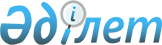 Темір ауданы әкімдігінің 2015 жылғы 29 қазандағы № 233 "Темір ауданы жергілікті атқарушы огандары "Б" корпусы мемлекеттік әкімшілік қызметшілерінің ызметіне жыл сайынғы бағалау әдістемесін бекіту туралы" қаулысының күшін жою туралыАқтөбе облысы Темір ауданының әкімдігінің 2016 жылғы 15 қаңтардағы № 19 қаулысы      Қазақстан Республикасының 2001 жылғы 23 қаңтардағы № 148 "Қазақстан Республикасындағы жергілікті мемлекеттік басқару және өзін –өзі басқару туралы" Заңының 37 бабына және Ақтөбе облысы Әділет департаменті басшысының орынбасары М.Сатыбалдиннің 2016 жылғы 14 қаңтардағы № 10-7/2276 санды қатынас хаты негізінде аудан әкімідігі ҚАУЛЫ ЕТЕДІ:

      Темір ауданы әкімдігінің 2015 жылғы 27 наурыздағы № 83 "Темір ауданы жергілікті атқарушы огандары "Б" корпусы мемлекеттік әкімшілік қызметшілерінің қызметіне жыл сайынғы бағалау әдістемесін бекіту туралы" (нормативтік құқықтық актілерді мемлекеттік тіркеу тізілімінде № 4612 тіркелген, 2015 жылдың 4 желтоқсанында "Темір" газетінің № 50 санында жарияланған) қаулысының күші жойылсын.

      Осы қаулының орындалуын бақылау аудан әкімі аппараты басшысының міндетін атқарушы Е.Сатаевқа жүктелсін.


					© 2012. Қазақстан Республикасы Әділет министрлігінің «Қазақстан Республикасының Заңнама және құқықтық ақпарат институты» ШЖҚ РМК
				
      Аудан әкімі

Б.Қаниев
